Section : Discipline1.  For a synchronous motor, the nature of speed-torque characteristic if torque is on Y axis and speed is on X axis is a:A. straight line parallel to Y axisB. straight line at 45 degree angle from X axisC. a parabolic line between two axisD. straight line parallel to X axisAns. D2.  Silver metal is a _______ of electricity.A. good conductorB. superconductorC. semiconductorD. bad conductorAns. A3.  The definition of demand factor is:A. total connected load / maximum demandB. maximum demand / total connected loadC. maximum demand + total connected loadD. maximum demand – total connected loadAns. B4.  The definition of synchronous reactance is:A. reactance either due to armature reaction or leakage fluxB. reactance due to armature reaction of the machineC. reactance due to leakage fluxD. combined reactance due to leakage flux and armature reactionAns. D5.  In IP Class-A addresses, the _________ byte is reserved for network ids.A. fourthB. secondC. thirdD. firstAns. D6.  Which of following logic gates provides output as 0 when both inputs are same (either 0 or 1)?A. XNORB. XORC. NORD. NANDAns. B7.  In a three-phase induction motor, if the air gap is increased then its:A. power factor will reduceB. efficiency will improveC. speed will reduceD. breakdown torque will reduceAns. A8.  If three inductors are connected in parallel, then which of the following is correct?A. Power across all the inductors will be sameB. Thermal loss across all the inductors will be sameC. Current across all the inductors will be sameD. Voltage across all the inductors will be sameAns. D9.  A voltage wave is given by V = 200 sin314t. What is the maximum value?A. 1600 VB. 800 VC. 400 VD. 200 VAns. D10.  At which level of an organisation does a corporate manager operate?A. Middle levelB. Functional levelC. Operational levelD. Top levelAns. D11.  Which of the following is a universal logic gate?A. XNORB. NORC. XORD. ORAns. B12.  Light energy radiated per second from a luminous body is known as:A. luminous fluxB. wattC. candelaD. lumenAns. A13.  A capacitor has a capacitance of 5 microfarad. What is the stored energy in the capacitor, if DC voltage of 100 V is applied across it?A. 25 joulesB. 25/100 joulesC. 250/100 joulesD. 2.5/100 joulesAns. D14.  The Ohm’s law is valid for _____ circuit/s.A. linearB. non-linear and linearC. non-linearD. semiconductorAns. A15.  Flat compound characteristic of a DC compound generator is obtained by connecting a:A. variable resistance in parallel with shunt loadB. variable resistance across series fieldC. fixed resistance in parallel with shunt loadD. fixed resistance across series fieldAns. B16.  An incoming alternator is to be synchronised with an already operating alternator. Which of the following conditions is NOT necessary to be satisfied?A. Same frequencyB. Same voltage magnitudeC. Same phase sequenceD. Same prime mover speedAns. D17.  Which of the following is equivalent to the Boolean function X + XY?A. 0B. YC. XD. 1Ans. C18.  The coefficient of coupling is a factor used when two coils:A. are connected with a wireB. are connected in parallelC. are mutually coupled in a magnetic circuitD. of same value are connected with a wireAns. C19.  The symbol shown here is: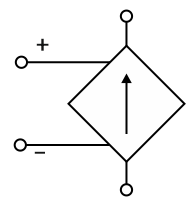 A. Voltage controlled current sourceB. Current controlled current sourceC. Current controlled voltage sourceD. Voltage controlled voltage sourceAns. A20.  Which of the following is an example of a sequential circuit?A. RegisterB. MultiplexerC. Full AdderD. DecoderAns. A21.  How many input lines are there in a ‘Full Adder’?A. 2B. 4C. 1D. 3Ans. D22.  The capacitor in circuit opposes the sudden change of:A. voltageB. temperatureC. energyD. currentAns. A23.  Which device is used to measure phase difference between grid voltage and voltage generated by a synchronous alternator?A. SynchroscopeB. VoltmeterC. WattmeterD. Power factor meterAns. A24.  Which instrument is used to measure the surge voltage on transmission lines caused by lightning?A. SynchroscopeB. VoltameterC. VoltmeterD. KlydonographAns. D25.  The instrument used to determine the RMS value of AC voltage of high magnitude (11 kV) of any waveshape is a/an ______ instrument.A. inductionB. electrostaticC. dynamometer typeD. moving ironAns. B26.  Leakage factor in magnetic circuit is defined as:A. total flux + useful fluxB. total flux × useful fluxC. useful flux / total fluxD. total flux / useful fluxAns. D27.  What will be the number of cylinders in a hard disk in which each recording surface contains 8 tracks and each track is divided into 16 sectors?A. 8B. 128C. 24D. 16Ans. A28.  In forward regeneration mode of a three-phase induction motor drive, the value of slip 's' is:A. negativeB. 1C. infiniteD. 0Ans. A29.  1 watt is equal to:A. 1 Newton−meter−secondB. 1 Newton−second/meterC. 1 Newton/meter−secondD. 1 Newton−meter/secondAns. D30.  When all the elements in the circuit carry the same current then it is called a/an ______ circuit.A. parallelB. openC. seriesD. thermalAns. C31.  Which of the following methods is NOT used for DC drive?A. Armature currentB. Field currentC. Thermal controlD. Armature voltageAns. C32.  Single phase to ground fault is a/an ______ fault.A. unsymmetricalB. disasterC. thermalD. symmetricalAns. A33.  In source transformation of a circuit:A. voltage source is transformed in current sourceB. inductor is transformed in voltage sourceC. capacitor is transformed in resistorD. inductor is transformed in capacitorAns. A34.  What will be the effect on hysteresis loss of transformer, if the iron core is replaced by air core?A. Remains unchangedB. Increases 5 timesC. Reduces to zeroD. Increases to infiniteAns. C35.  Cable impregnation means application of ______ compound on the paper used in cables.A. non-insulating oilB. insulating oilC. insulating metalD. non-insulating metalAns. B36.  The speed of operation of a diode is decided by the:A. duty cycleB. applied voltage across its terminalC. reverse recovery timeD. frequency of operationAns. C37.  Which of the following is NOT a valid keyword in ‘C’ language?A. autoB. longC. bigD. typedefAns. C38.  Which of the following is NOT an AC drive?A. Induction motor driveB. Compound motor driveC. Synchronous motor driveD. Stepper motor driveAns. B39.  A phase difference of 30 degree between input and output corresponding line voltages of three-phase transformer connection is to be obtained. The connection to be made is:A. Delta-ZigzagB. Delta-DeltaC. Star-StarD. Star-DeltaAns. D40.  Which of the following cores are used for construction of large power transformers?A. Cold rolled grain oriented steelB. Hot rolled steelC. FerriteD. Cold rolled non-grain oriented steelAns. A41.  Which of the following pairs is an active transducer?A. Solar cell – LVDTB. Thermocouple – thermistorC. Thermistor – solar cellD. Thermocouple – solar cellAns. D42.  What is the decimal equivalent of the hexadecimal number (2F)16?A. 47B. 572C. 527D. 74Ans. A43.  Which of the following torque is NOT present in a three-phase induction motor?A. Parasitic torqueB. Pull up torqueC. Starting torqueD. Thermal torqueAns. D44.  Which of the following is a branching construct in ‘C’ language?A. if-else statementB. for statementC. do-while statementD. while statementAns. A45.  Which of the following is NOT essential for working of an indicating instrument?A. Controlling torqueB. Deflecting torqueC. Damping torqueD. Braking torqueAns. D46.  What will be the maximum number of addressable locations in a memory using 9 address lines?A. 511B. 512C. 128D. 256Ans. B47.  Kirchhoff’s current law is a consequence of the law of conservation of:A. energyB. heatC. motionD. gravityAns. A48.  The torque of a three-phase induction motor is ______ the supply voltage.A. inversely proportional to the square ofB. directly proportional toC. inversely proportional toD. directly proportional to the square ofAns. D49.  The property of a substance that opposes the flow of electric current is known as:A. resilienceB. conductanceC. resistanceD. immittanceAns. C50.  In an AC circuit containing pure inductance, the voltage applied is 110 V, 50 Hz, while the current is 10 A. The value of inductance is:A. 30 mHB. 3.5 mHC. 3.0 mHD. 35 mHAns. D51.  In common collector amplifier, the voltage gain:A. is constantB. varies with input voltageC. is less than 1D. varies with load impedanceAns. C52.  What is the value of current drawn by a 220 V DC motor of armature resistance 0.5 ohm and back emf 200 V?A. 40 AB. 400 AC. 44 AD. 440 AAns. A53.  Let 312 as a number in the base-B number system, where B is unknown. If (312)B = (54)10, then what is the value of the base B?A. 6B. 5C. 4D. 12Ans. C54.  In the V curves of a synchronous motor, what are the quantities on X axis and Y axis respectively?A. Armature current and torqueB. Torque and field currentC. Power factor and field currentD. Armature current and field currentAns. D55.  The flux in the magnetic circuit is equivalent to the ______ the electric circuit.A. voltage inB. heat inC. current inD. impedance ofAns. C56.  The first version of Windows NT was:A. Windows XPB. Windows NT 3.1C. Windows 2000D. Windows NT 3.0Ans. B57.  Photovoltaic cells are ______ materials.A. superconductorB. conductorC. semiconductorD. bad conductorAns. C58.  Which of the following is NOT an essential quality of protection?A. Cost controlB. Fast operationC. ReliabilityD. StabilityAns. A59.  In parallel magnetic circuit, the total ampere turn is equal to the:A. ampere turn of only one smallest partB. ampere turn of only one longest partC. difference of ampere – turn of each pathD. sum of amper – turn of each pathAns. D60.  The first two bits of the first octet of an IP Class-B address are always:A. 1B. 11C. 10D. 0Ans. C61.  What is the average value of voltage extracted from a battery?A. Same as maximum valueB. Divide maximum value by √2C. Multiply maximum value by √1D. ZeroAns. A62.  An IPv4 address is a __________ address, which is categorised into different IP classes.A. 256 bitsB. 128 bitsC. 16 bitsD. 32 bitsAns. D63.  NTFS stands for __________ and it was developed by ________.A. New Technology File System; AppleB. Network Technology File System; AppleC. New Technology File System; MicrosoftD. Network Technology File System; IntelAns. C64.  For a three-phase induction motor drive, which of the following technique is NOT used?A. Frequency controlB. Stator voltage controlC. Rotor voltage controlD. Moisture controlAns. D65.  Assembly language uses abbreviated English words like ADD, JUMP, MUL, etc. These words are called:A. mnemonicsB. thesaurusC. pseudo codesD. symbolsAns. A66.  Which of the following is the most preferred language for scientific computations?A. FORTRANB. COBOLC. JavaD. PascalAns. A67.  Determine the frequency of the periodic waveform shown here.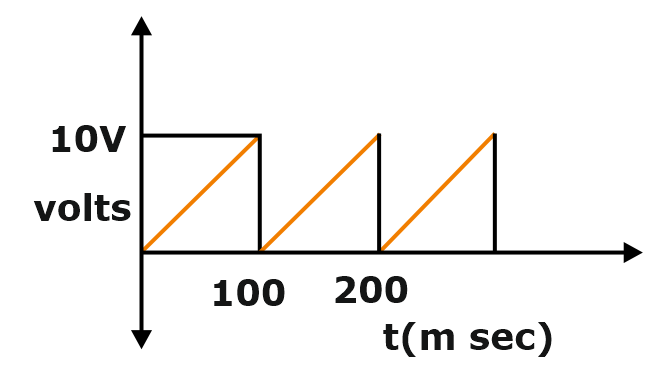 A. 20 HzB. 200 HzC. 10 HzD. 50 HzAns. C68.  What is the ‘base’ of the hexadecimal number system?A. 16B. 8C. 2D. 10Ans. A69.  Which of the following acts as a temporary storage location to hold an intermediate result in mathematical and logical calculations?A. RAMB. AccumulatorC. Program CounterD. Memory Address Register (MAR)Ans. B70.  Load duration curve is the plot between:A. load and timeB. load and frequencyC. load and temperatureD. load and voltageAns. ASection : General Knowledge1.  Margazhi Festival of Dance and Music was first celebrated in order to rejoice the firstanniversary of which of the following?A. Narada Gana SabhaB. KalakshetraC. Krishna Gana SabhaD. Madras Music AcademyAns. D2.  Which of the following countries does NOT have a coastline on the Bay of Bengal?A. BangladeshB. MyanmarC. BhutanD. Sri LankaAns. C3.  Yomari Punhi is a harvest festival celebrated in which of the following countries?A. NepalB. MyanmarC. BangladeshD. BhutanAns. A4.  As on November 2019, who is the Cabinet Minister of Commerce and Industry?A. Nitin GadkariB. Piyush GoyalC. Raj Nath SinghD. Narendra Singh TomarAns. A5.  Which king of the Pushyabhuti dynasty was also known as Sakalottarapathanatha?A. HarshavardhanaB. NaravardhanaC. RajyavardhanaD. GrahavarmanAns. A6.  Which among the following is the longest river of Sri Lanka?A. Kala OyaB. MahaweliC. KelaniD. MalvathuAns. B7.  In which year was the State of Nagaland formally inaugurated as the 16th State of the Indian Union?A. 1947B. 1965C. 1950D. 1963Ans. D8.  According to Organisation for Economic Co-operation and Development (OECD), aninvestment of ______ percent or above from overseas is considered as FDI.A. 20B. 5C. 10D. 15Ans. C9.  A member of a Public Service Commission shall hold office for a term of how many years?A. FourB. FiveC. ThreeD. SixAns. D10.  Who among the following is the first Chinese man to win an Olympic gold medal inswimming?A. Sun YangB. Xu JiayuC. Ning ZetaoD. Wang ShunAns. ASection : Reasoning1.  Select the number that will replace the question mark (?) in the following series.4, 11, 19, 41, 79, ?, 319A. 161B. 261C. 141D. 281Ans. A2.  In 25 minutes, the minute hand gains over the hour hand by:A. 137.5 degreesB. 173. 5 degreesC. 157.3 degreesD. 175.3 degreesAns. A3.  How many pairs of letters in the word 'LOGICS' have as many letters between them in the word as in the alphabet? A. 2B. 4C. 3D. 1Ans. A4.  Select the number that will come next in the following series.23, 29, 31, 37, 41, 43, 47,?A. 49B. 51C. 53D. 59Ans. C5.  Eight Teachers Pavan, Kaleem, Ravi, Somu, Tiwari, Vihan, Jagan and Mohan are sitting in a circle facing the centre. Tiwari is 2nd to the right of Ravi who is 3rd to the right of Pavan. Somu is 2nd to the left of Pavan and 4th to the right of Kaleem. Mohan is 3rd to the right of Vihan who is NOT an immediate neighbour of Pavan. Who is second to the right of Tiwari?A. RaviB. KaleemC. PavanD. MohanAns. D6.  In WHM Boy's hostel, breakfast is served at 7 a.m. and dinner is served twelve and a half hours after that. At what time is dinner served?A. 20:30 hoursB. 18:30 hoursC. 19:30 hoursD. 21:30 hoursAns. C7.  Read the given statements and conclusions carefully. Assuming that the information given in the statements is true, even if it appears to be at variance with commonly known facts, decide which of the given conclusions logically follow(s) from the statements.Statements: All Books are Pens.All Pens are Erasers.All Erasers are Files.Conclusions :I. All Pens are Files.II. All Pens are Books.III. All Files are Books.IV. All Files are Pens.A. Neither conclusions I nor II followsB. Both conclusions II and IV followC. Only conclusion III followsD. Only conclusion I followsAns. D8.  Select the letter that will come next in the following series.J, L, P, V, D, N,?A. YB. XC. ZD. WAns. C9.  Five school students were administered psychological tests to know their intellectual levels. In the report, the psychologist pointed out that Aravind is less intelligent than Bidan. Chandan is less intelligent than Dileep. Bidan is less intelligent than Chandan and Aravind is more intelligent than Mohan. Which child is the most intelligent?A. BidanB. ChandanC. DileepD. AravindAns. C10.  Study the given information carefully and answer the question that follows.‘K $ D’ means ‘K is father of D’.‘K < D’ means ‘K is wife of D’.‘K > D’ means ‘K is daughter of D’.‘K @ D’ means ‘K is son of D’.How is H related to N in the expressionH > R $ S@T > N?A. NieceB. Granddaughter C. Daughter-in-lawD. DaughterAns. BSection : General English1.  Select the most appropriate SYNONYM of the given word.CONTEMPTA. RespectB. AffectionC. EsteemD. HatredAns. D2.  Select the most appropriate option to fill in the blank.People are getting fed up ______.A. with his abiding complaintsB. with his trending complaintsC. as his constant complaintsD. with his constant complaintsAns. D3.  Select the most appropriate meaning of the underlined idiom.My brother is always seen in the company of artists, birds of the same feather flocktogether.A. People with similar interests hangout together.B. Birds of the same species fly togetherC. People with similar interest do not like each otherD. All birds have similar structureAns. A4.  Select the most appropriate ANTONYM of the given word.PERSISTA. EndureB. CeaseC. ContinueD. MultiplyAns. B5.  Select the correctly spelt word.A. ColoquialB. ColooqialC. ColloquilD. ColloquialAns. D6.  Select the grammatically correct sentence from the given options.A. The jury the accused found person guilty.B. The jury found the accused person guilt.C. The jury found the person guilty accused.D. The jury found the accused person guilty.Ans. D7.  Select the most appropriate preposition to fill in the blank.My younger son is very sensitive, he has taken ______ his mother.A. onB. afterC. byD. fromAns. B8.  Select the most appropriate articles to fill in the blanks.______ comedian announced that in his next performance he would demonstrate ______ new trick.A. The; aB. A; anC. An; theD. An; aAns. A9.  Select the option that can be used as a one-word substitute for the given group of words.A man with feminine qualities ______.A. FeminineB. EffeminateC. CanineD. MasculineAns. B10.  Select the most appropriate conjunction to fill in the blank.My younger son is very sensitive, he has taken ______ his mother.A. andB. whereasC. soD. neverthelessAns. D